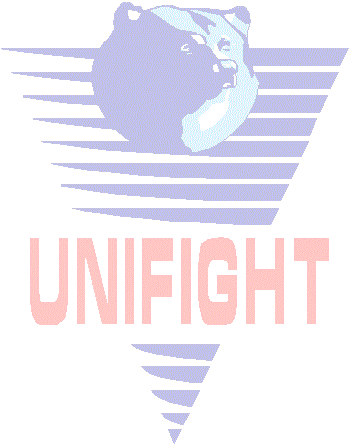 ПОЛОЖЕНИЕо проведении Краевых соревнованийпо универсальному бою и      универсальному бою «лайт»,посвященных памяти И.Е. Сазонова(код вида спорта: 1650001411Я)г. Барнаул, 27 - 28 марта 2021г.I. ОБЩИЕ ПОЛОЖЕНИЯКраевых соревнований по универсальному бою и универсальному бою «лайт», посвященных памяти И.Е. Сазонова, проводится в соответствии с календарным планом официальных физкультурных и спортивных мероприятий, проводимых на территории Алтайского края на 2021 год и правил по виду спорта «универсальный бой».Соревнования проводится с целью:1.1. Популяризация и развитие универсального боя среди молодежи;1.2. Привлечение подростков и молодежи к занятиям спортом;1.3. Повышения спортивного мастерства участников, выявление сильнейших спортсменов Алтайского края, 1.4. Воспитания патриотизма и формирования гражданского самосознания у молодежи, взаимодействия с общественными организациями в целях профилактики экстремистских проявлений при проведении массовых мероприятий. Проведение мероприятия способствует развитию чувства уважения к правам и свободам других лиц, в том числе к их жизни, здоровью и достоинству, воспитанию у участников соревнований толерантного мировоззрения, терпимого отношения ко всем людям, вне зависимости от их национальности, религии, социального, имущественного положения и иных обстоятельств. 1.5. Соревнования проводятся  без зрителей, с соблюдением противокороновирусных мер.II. ВРЕМЯ И МЕСТО ПРОВЕДЕНИЯ2.1.	 Взвешивание участников «26» марта с 10-00 до 14-00, по адресу, проспект Строителей 29 (ВПК «Память»).2.2. 	С 14-00 заседание судейской коллегии, жеребьевка, организационный семинар с руководителями клубов и судейской коллегией (явка представителей команд и судей обязательна). Протесты по результатам жеребьевки принимаются исключительно на заседании судейской коллегии.2.3. 	Соревнования проводятся «27» и «28» марта 2021г., в Спортманеже  Алтайского государственного технического университета, г. Барнаул, Комсомольский проспект 69а.  Начало поединков в 10-00. «27» марта, соревнования проводятся в возрастных группах 8-9, 10-11 и 12-13  лет. «28» марта, соревнования проводятся в возрастных группах 14-15, 16-17 лет, мужчины и женщины.III. ПРАВА И ОБЯЗАННОСТИ ОРГАНИЗАТОРОВ СПОРТИВНЫХ СОРЕВНОВАНИЙОбщее руководство осуществляет Министерство спорта Алтайского края, организацию и проведение соревнований осуществляет Алтайская краевая федерация «Универсальный бой» (далее «Федерация») и назначенная ей судейская коллегия в составе: Главный судья - Лушников Евгений Александрович (1 категория),Зам. Главного судьи – Ивашин Александр Викторович (1 категория),Главный секретарь – Курносов Дмитрий Александрович (2 категория).Права и обязанности организаторов прописаны в «Правилах вида спорта универсальный бой» (пр. №1133 Министерства спорта РФ)V. ТРЕБОВАНИЯ К УЧАСТНИКАМ И УСЛОВИЯ ИХ ДОПУСКАК участию в соревнованиях допускаются спортсмены, знающие правила универсального боя, имеющие соответствующую подготовку и допуск врача.  Каждый участник соревнований на взвешивании должен иметь при себе паспорт, либо свидетельство о рождении со справкой школьника с фотографией, допуск врача*, страховку от несчастного случая. Руководитель — паспорт, пенсионное страховое свидетельство, копию ИНН.*- в медицинском допуске прописывается название соревнований, дата и вид спорта. Справки с записью «соматически здоров» не принимаются!!!Форма одежды: боксерский шлем, перчатки ударно-захватные (для универсального боя), капа, бандаж, щитки с закрытым подъемом стопы, борцовская обувь с мягкой подошвой, кимоно красного и синего цвета. Соревнования проводятся по следующим весовым категориям:            Универсальный бой «лайт»:Мальчики 8-9 лет: 25, 30, 35, 40,45, 45+кг.Девочки 8-9 лет – согласно весовых категорий которые будут заявлены на взвешивании.              Универсальный бой:Юноши 10-11 лет: - 30, 35, 40, 45, 50, 50+ кг.Юноши 12-13 лет: -35, 40, 45, 50, 55, 55+ кг. Юноши 14-15 лет: - 45, 50, 55, 60, 65, 70, 70+ кг.Юноши 16-17 лет:-55, 60, 65, 70, 75, 80, 80+ кг. Девушки 10-17 лет – согласно весовых категорий которые будут заявлены на взвешивании.Мужчины 18 лет и старше: - 60, 65, 70, 75, 80, 85, 90, 90+ кг.Женщины 18 лет и старше - согласно весовых категорий которые будут заявлены на взвешивании.VI. ЗАЯВКИ НА УЧАСТИЕПредварительные заявки с возрастными, весовыми категориями и квалификацией спортсменов отправлять на E-mail: lushnikovunifight@mail.ru, не позднее 19.03.2021г.Все заявки на участие в соревнованиях оформляются по форме согласно Приложению 3 к Правилам соревнований с обязательным указанием ФИО спортсменов; даты рождения; разряда (звания); ФИО личного тренера.VIII. НАГРАЖДЕНИЕ ПОБЕДИТЕЛЕЙ И ПРИЗЕРОВПобедители и призеры соревнований, занявшие первое, второе и третьи места награждаются грамотами и медалями. В командном зачете, команды занявшие, первое, второе и третье места награждаются кубками и грамотами. IX. УСЛОВИЯ ФИНАНСИРОВАНИЯРасходы, связанные с оплатой работы судей, медицинского персонала, волонтеров и аренды спортивного помещения для проведения соревнований несет Алтайская краевая федерация «Универсальный бой».Расходы, связанные с награждением победителей и призеров в личном и командном зачете несет «Центр спортивной подготовки сборных команд Алтайского края».  Все расходы, связанные с командированием и проживанием команд, берут на себя командирующие организации. Главный судья соревнований: Лушников Евгений Александрович 8-983-186-89-86Зам. Главного судьи: Ивашин Александр Викторович 8-913-277-56-16ДАННОЕ ПОЛОЖЕНИЕ ЯВЛЯЕТСЯ ОФИЦИАЛЬНЫМ ВЫЗОВОМ НА СОРЕВНОВАНИЯ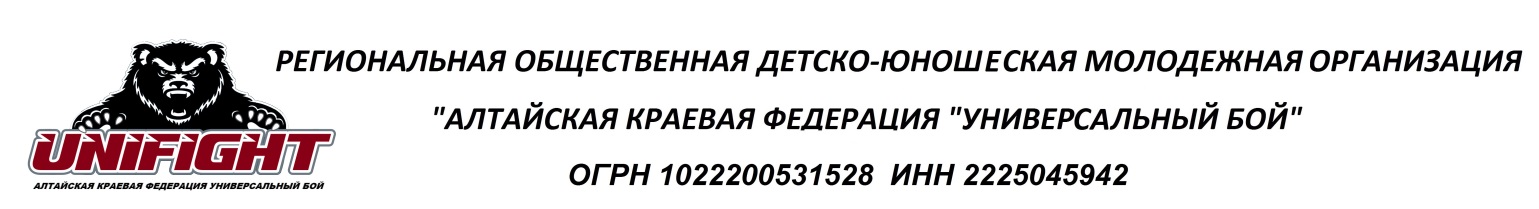 Доводим до Вашего сведения, что в связи с отсутствием государственного финансирования Краевых соревнований по универсальному бою и универсальному бою «лайт», памяти И. Е.  Сазонова.27-28 марта  2021г. 							г. Барнаул.Организационным комитетом установлен благотворительно-заявочный взнос в размере: 800 рублей с каждого спортсмена. Взнос направляется в фонд соревнований, для оплаты: работы судей и медицинского и техперсонала, оплаты канцелярских и транспортных расходов, изготовления наградного и подарочного материала и др. расходов.Стоимость взноса для подачи представителем команды, апелляционной жалобы по пересмотрению результата встречи – 3000 рублей, в случае удовлетворения   апелляции, взнос возвращается представителю команды, в противном случае взнос направляется в фонд соревнований.  Апелляционная жалоба подается письменно, не позднее 10 минут после завершения поединка и рассматривается гл. судьей соревнований или зам. гл. судьи с привлечением судей не обслуживавших рассматриваемую встречу. * пересматривается весь поединок в целом, а не какой либо момент.Приложение №2ЗАЯВКАот команды_____________________________________________________________________________на участие в Краевых соревнованиях  по универсальному бою27 -28 марта 2021года. 								г. БарнаулСпортсмены в количестве _______________________________________человек, в полном объеме прошли медицинское обследование и имеют соответствующую подготовку к данным соревнованиям.Подпись, фамилия врача физкультурного диспансера и печатьПредставитель команды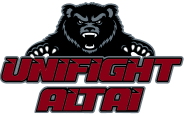         Анкета участника соревнований по «Универсальному бою»  «  26  » марта 2021 г.Фамилия, имя________________________________________________________________________  						      (печатными буквами)Команда_____________________________________________________________________________ 							(регион, город)Дата рождения_________________________  Полных лет________________Разряд ______________________________________ - заполнять обязательно!!!( в том числе и по другим видам единоборств)Наилучший спортивный результат в сезоне______________________________________________Ф.И.О. тренера_______________________________________________________________________  Вес участника__________________(заполняется судьей)Гл. судья соревнований________________________ Гл. секретарь______________________________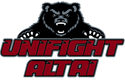          Анкета участника соревнований по «Универсальному бою»  «  26  » марта 2021 г.Фамилия, имя________________________________________________________________________  						      (печатными буквами)Команда_____________________________________________________________________________ 							(регион, город)Дата рождения_________________________  Полных лет________________Разряд ______________________________________ - заполнять обязательно!!!( в том числе и по другим видам единоборств)Наилучший спортивный результат в сезоне______________________________________________Ф.И.О. тренера_______________________________________________________________________  Вес участника__________________(заполняется судьей)Гл. судья соревнований________________________Гл. секретарь______________________________УТВЕРЖДАЮУТВЕРЖДАЮМинистр спорта Алтайского краяДиректор Алтайской краевой федерации  «Универсальный  бой»______________ А.А. Перфильев_______________ Е.А. Лушников_______________ 2021 г._______________ 2021 г. Оргкомитет соревнований.                                                                                         №Фамилия,  имяДата рожденияВесовая категорияРазряд /званиеОрганизацияТренерПодпись и печать врача, о допуске к соревнованиямПодпись и печать врача, о допуске к соревнованиям